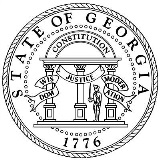 Georgia Division of Family and Children Services (DFCS)Well-Being Services SectionAfterschool Care ProgramFFY 2022 Statement of Need Proposal FormForm GFederal Fiscal Year (FFY) 2022Contractor Information FormProvide the list of authorized individuals in the order they should sign. If the organization is a nonprofit, the authorized signer(s) must match the Corporate Resolution.Contractor InformationContractor InformationAgency Name:DUNS Number:FEIN (of the fiscal agent named above):State of Georgia Vendor Number:Corporate Status: (Local Education Agency, Board of Commissioners, etc.)Fiscal Year End Date (mm/dd):Name of Authorized Executive:Professional Title of Authorized Executive:Address:City, State, Zip Code:Phone Number:Fax Number:E-mail Address:Contract Contact to DFCS(e.g., Local Leader and Liaison for all contract-related business.)Professional Title of Program Contact:Address:City, State, Zip Code:Phone Number:Fax Number:E-mail Address:Program Contact for DFCS(e.g., Local Leader and Liaison for all program-related business.)Professional Title of Contract Contact:Address:City, State, Zip Code:Phone Number:Fax Number:E-mail Address:Authorized Contract Signer #1Email AddressTitlePhone NumberAuthorized Contract Signer #2Email Address TitlePhone Number